Отчет о проведении экологической акции                                                                           «Сдай батарейку – спаси ежика»          Педагоги и воспитанники МДОАУ црр – д/с «Аленький цветочек» со 2 по 10 февраля 2023 года приняли участие в экологической акции «Сдай батарейку – спаси ежика!», посвященную Дню ежа.          Праздник День ежа стал хорошим поводом для того, чтобы поближе познакомиться с этим необычным зверьком.          Интересно и познавательно прошли беседы с детьми, из которых дошкольники узнали, чем питаются  ежи, где обитают. Ребята читали рассказы и сказки о ежах, разгадывали загадки, играли в дидактические и подвижные игры,  сделали веселых ежиков из пластилина и шишек. Ребята узнали много нового и интересного о жизни ежей.           В гости к ребятам приходили сказочные герои – эколята, юные защитники природы: Умница, Шалун, Елочка и Тихоня. Они рассказали дошколятам, почему нельзя выбрасывать использованные батарейки. Как оказалось, батарейка, попадая в почву или на свалку, начинает разрушаться и все вредные вещества, которые в ней содержатся, попадают в почву, воздух и воду. Одна батарейка загрязняет 20 квадратных метров почвы. А это лесная территория обитания двух кротов, одного ежика и нескольких тысяч дождевых червей.          Все вместе мы сможем помочь нашей планете, сделать ее чище и спасти окружающую нас Природу! Акция продолжается! Мы собираем батарейки в специальные контейнеры для сдачи их в утилизацию. Присоединяйтесь!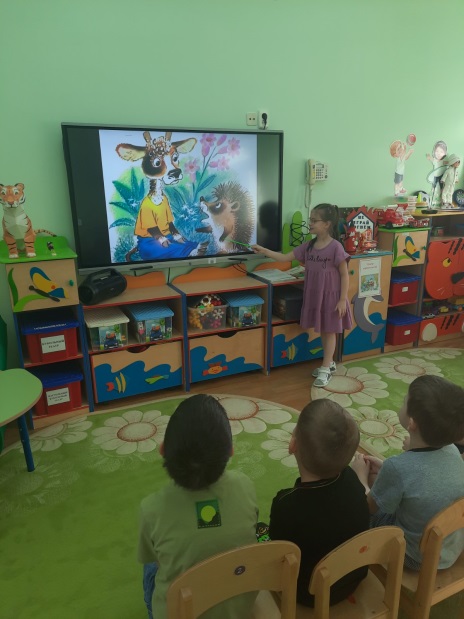 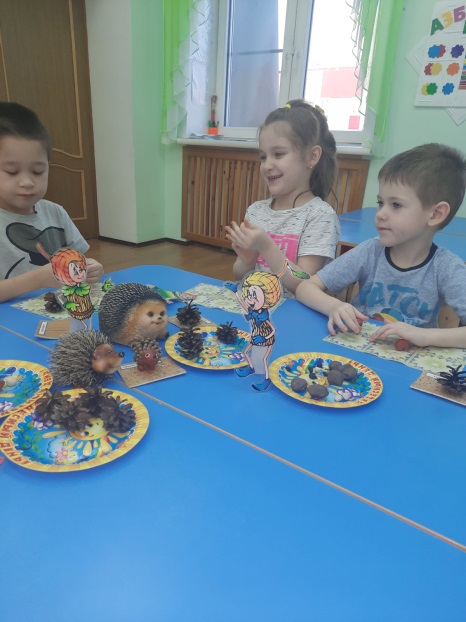 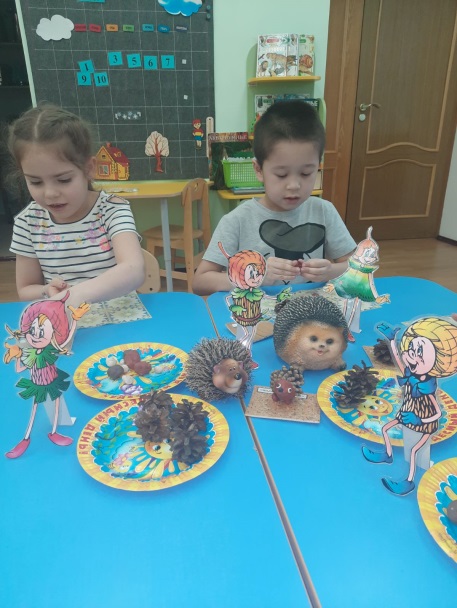 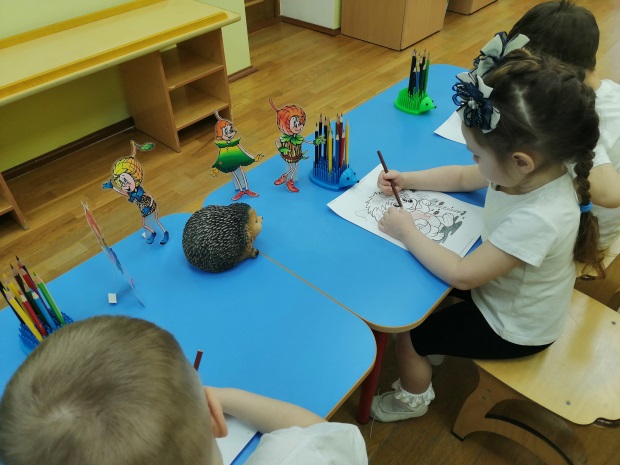 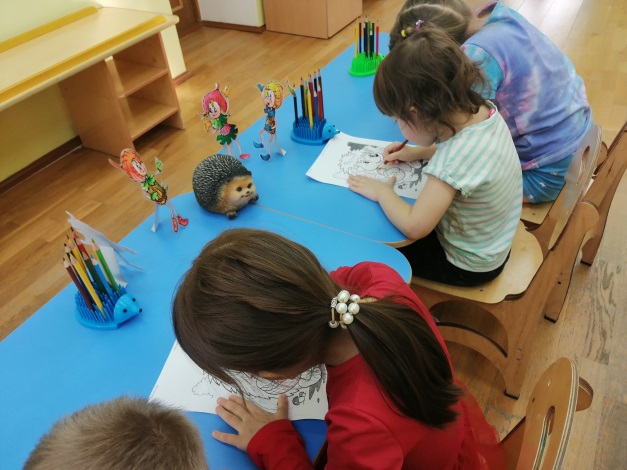 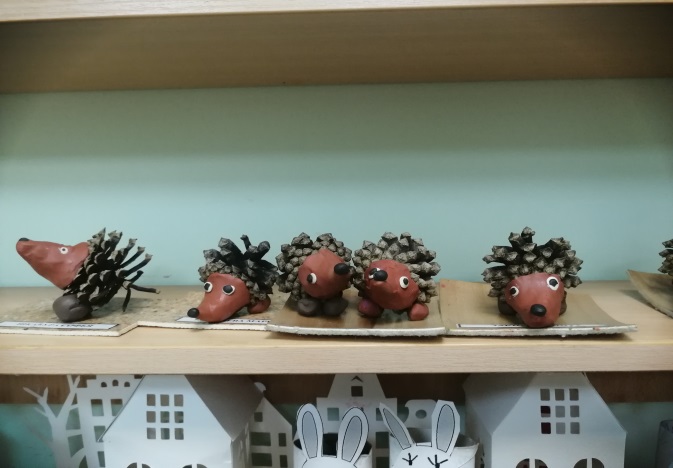 